Four GoNumber lines have been provided to download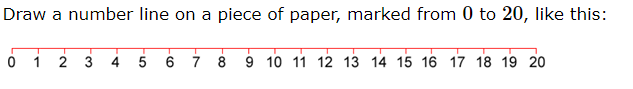 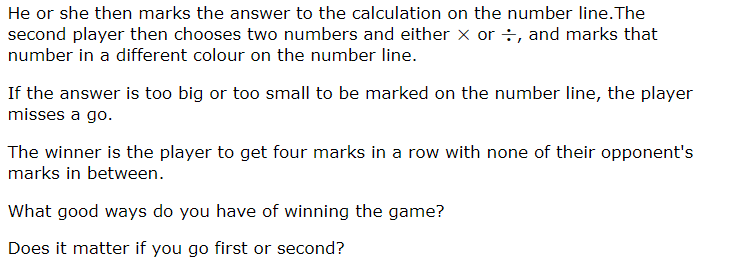 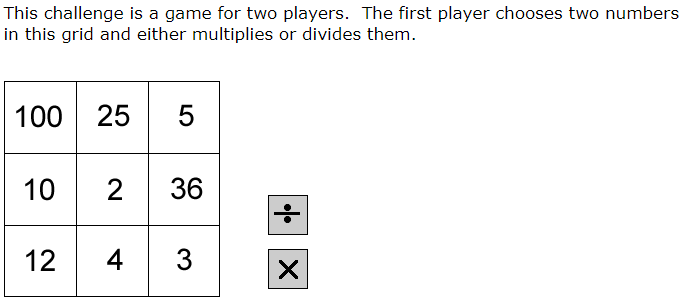 